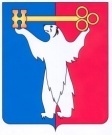 	АДМИНИСТРАЦИЯ ГОРОДА НОРИЛЬСКА КРАСНОЯРСКОГО КРАЯПОСТАНОВЛЕНИЕ_____________ 2024                                Норильск                                               №_____О внесении изменений в постановление Администрации города Норильска                           от 06.10.2016 № 502 В целях урегулирования отдельных вопросов, касающихся системы оплаты труда руководителей, заместителей руководителя муниципальных образовательных учреждений, подведомственных Управлению общего и дошкольного образования Администрации города Норильска,ПОСТАНОВЛЯЮ:Внести в Положение об оплате труда руководителей, заместителей руководителя муниципальных образовательных учреждений, подведомственных Управлению общего и дошкольного образования Администрации города Норильска, утвержденное постановлением Администрации города Норильска от 06.10.2016 № 502 (далее – Положение), следующие изменения:Таблицу пункта 3.2.1.1 Положения изложить в следующей редакции: «                                                                                                                                                 ».Таблицу пункта 3.2.1.2 Положения изложить в следующей редакции: «                                                                                                                                                 ».1.3. Таблицу пункта 3.2.1.3 Положения изложить в следующей редакции: «                                                                                                                                      ».1.4. В пункте 4.9 Положения слова «период - календарный» исключить.2. Опубликовать настоящее постановление в газете «Заполярная правда» и разместить его на официальном сайте муниципального образования город Норильск.3. Настоящее постановление вступает в силу с даты его подписания, но не ранее 01.09.2024. Глава города Норильска                                                                                    Д.В. КарасевПреображенская Елена Ивановна43-72-00     № п/пНаименование предметаРазмер выплат за один часРазмер выплат за один часРазмер выплат за один час№ п/пНаименование предметаВысшая категорияПервая категорияБез категории1История, биология, география8,537,656,702Физика, химия, иностранный язык8,827,926,973Математика, начальные классы9,398,467,514Русский язык, литература9,678,747,785Информатика, обществознание, музыка, изобразительное искусство, мировая художественная культура, психология, основы регионального развития, художественная культура Красноярского края, научно-исследовательская деятельность, факультативные занятия, индивидуально-групповая работа, иные предметы и виды учебной деятельности8,257,376,446Педагог дополнительного образования8,017,206,287Воспитатель4,814,323,778Педагог-психолог, социальный педагог4,013,603,149Учитель-логопед, учитель-дефектолог7,436,645,79При осуществлении педагогической деятельности в классах для обучающихся с ОВЗ; в образовательном учреждении, имеющем интернат; на дому при индивидуальном обучении обучающихся, осваивающих образовательные программы начального общего, основного общего и среднего общего образования и нуждающихся в длительном лечении, а также детей-инвалидов, которые по состоянию здоровья не могут посещать образовательные учреждения (при наличии соответствующего медицинского заключения), за индивидуальное и групповое обучение детей, находящихся на длительном лечении в медицинских организациях, за индивидуальное и групповое обучение детей, имеющих статус ОВЗ, обучающихся в общих классах образовательных учрежденийПри осуществлении педагогической деятельности в классах для обучающихся с ОВЗ; в образовательном учреждении, имеющем интернат; на дому при индивидуальном обучении обучающихся, осваивающих образовательные программы начального общего, основного общего и среднего общего образования и нуждающихся в длительном лечении, а также детей-инвалидов, которые по состоянию здоровья не могут посещать образовательные учреждения (при наличии соответствующего медицинского заключения), за индивидуальное и групповое обучение детей, находящихся на длительном лечении в медицинских организациях, за индивидуальное и групповое обучение детей, имеющих статус ОВЗ, обучающихся в общих классах образовательных учрежденийПри осуществлении педагогической деятельности в классах для обучающихся с ОВЗ; в образовательном учреждении, имеющем интернат; на дому при индивидуальном обучении обучающихся, осваивающих образовательные программы начального общего, основного общего и среднего общего образования и нуждающихся в длительном лечении, а также детей-инвалидов, которые по состоянию здоровья не могут посещать образовательные учреждения (при наличии соответствующего медицинского заключения), за индивидуальное и групповое обучение детей, находящихся на длительном лечении в медицинских организациях, за индивидуальное и групповое обучение детей, имеющих статус ОВЗ, обучающихся в общих классах образовательных учрежденийПри осуществлении педагогической деятельности в классах для обучающихся с ОВЗ; в образовательном учреждении, имеющем интернат; на дому при индивидуальном обучении обучающихся, осваивающих образовательные программы начального общего, основного общего и среднего общего образования и нуждающихся в длительном лечении, а также детей-инвалидов, которые по состоянию здоровья не могут посещать образовательные учреждения (при наличии соответствующего медицинского заключения), за индивидуальное и групповое обучение детей, находящихся на длительном лечении в медицинских организациях, за индивидуальное и групповое обучение детей, имеющих статус ОВЗ, обучающихся в общих классах образовательных учрежденийПри осуществлении педагогической деятельности в классах для обучающихся с ОВЗ; в образовательном учреждении, имеющем интернат; на дому при индивидуальном обучении обучающихся, осваивающих образовательные программы начального общего, основного общего и среднего общего образования и нуждающихся в длительном лечении, а также детей-инвалидов, которые по состоянию здоровья не могут посещать образовательные учреждения (при наличии соответствующего медицинского заключения), за индивидуальное и групповое обучение детей, находящихся на длительном лечении в медицинских организациях, за индивидуальное и групповое обучение детей, имеющих статус ОВЗ, обучающихся в общих классах образовательных учреждений1История, биология, география9,678,747,782Физика, химия, иностранный язык9,969,018,043Математика, начальные классы10,529,568,584Русский язык, литература10,819,838,855Информатика, обществознание, музыка, изобразительное искусство, мировая художественная культура, психология, основы регионального развития, художественная культура Красноярского края, научно-исследовательская деятельность, факультативные занятия, индивидуально-групповая работа, иные предметы и виды учебной деятельности9,398,467,516Педагог дополнительного образования9,128,267,337Воспитатель5,474,964,408Педагог-психолог, социальный педагог4,564,133,679Учитель-логопед, учитель-дефектолог8,457,626,76№ п/пНаименование должностиРазмер выплат за один часРазмер выплат за один часРазмер выплат за один час№ п/пНаименование должностиВысшая категорияПервая категорияБез категории1Методист4,554,113,57№ п/пНаименование должностиРазмер выплат за один часРазмер выплат за один часРазмер выплат за один час№ п/пНаименование должностиВысшая категорияПервая категорияБез категории1Замена учебных часов по всем предметам1,91,71,52Замена учебных часов по должности педагог дополнительного образования1,81,61,5При осуществлении педагогической деятельности в классах для обучающихся с ОВЗ; в образовательном учреждении, имеющем интернат; на дому при индивидуальном обучении обучающихся, осваивающих образовательные программы начального общего, основного общего и среднего общего образования и нуждающихся в длительном лечении, а также детей-инвалидов, которые по состоянию здоровья не могут посещать образовательные учреждения (при наличии соответствующего медицинского заключения), за индивидуальное и групповое обучение детей, находящихся на длительном лечении в медицинских организацияхПри осуществлении педагогической деятельности в классах для обучающихся с ОВЗ; в образовательном учреждении, имеющем интернат; на дому при индивидуальном обучении обучающихся, осваивающих образовательные программы начального общего, основного общего и среднего общего образования и нуждающихся в длительном лечении, а также детей-инвалидов, которые по состоянию здоровья не могут посещать образовательные учреждения (при наличии соответствующего медицинского заключения), за индивидуальное и групповое обучение детей, находящихся на длительном лечении в медицинских организацияхПри осуществлении педагогической деятельности в классах для обучающихся с ОВЗ; в образовательном учреждении, имеющем интернат; на дому при индивидуальном обучении обучающихся, осваивающих образовательные программы начального общего, основного общего и среднего общего образования и нуждающихся в длительном лечении, а также детей-инвалидов, которые по состоянию здоровья не могут посещать образовательные учреждения (при наличии соответствующего медицинского заключения), за индивидуальное и групповое обучение детей, находящихся на длительном лечении в медицинских организацияхПри осуществлении педагогической деятельности в классах для обучающихся с ОВЗ; в образовательном учреждении, имеющем интернат; на дому при индивидуальном обучении обучающихся, осваивающих образовательные программы начального общего, основного общего и среднего общего образования и нуждающихся в длительном лечении, а также детей-инвалидов, которые по состоянию здоровья не могут посещать образовательные учреждения (при наличии соответствующего медицинского заключения), за индивидуальное и групповое обучение детей, находящихся на длительном лечении в медицинских организацияхПри осуществлении педагогической деятельности в классах для обучающихся с ОВЗ; в образовательном учреждении, имеющем интернат; на дому при индивидуальном обучении обучающихся, осваивающих образовательные программы начального общего, основного общего и среднего общего образования и нуждающихся в длительном лечении, а также детей-инвалидов, которые по состоянию здоровья не могут посещать образовательные учреждения (при наличии соответствующего медицинского заключения), за индивидуальное и групповое обучение детей, находящихся на длительном лечении в медицинских организациях3Замена учебных часов по всем предметам2,11,91,74Замена учебных часов по должности педагог дополнительного образования2,11,91,75Замена часов по должности воспитатель1,31,21,1